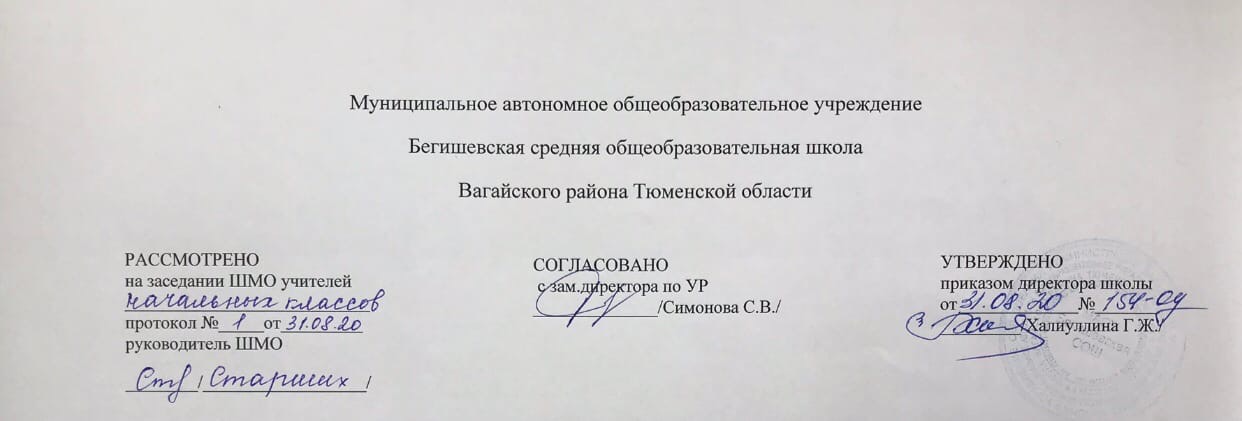 Аннотация к рабочей программе Внеурочной деятельности«Школа Лидера»1,4 классСоставитель: учитель Абдрахимова Е.АНормативная база и УМКПрограмма курса внеурочной деятельности  составлена на основе нормативных документов:Федеральный закон от 29.12.2012 г. № 273-ФЗ (ред. от 31.12.2014 г., с изм. от 02.05.2015 г.) «Об образовании в Российской Федерации» (с изм. и доп., вступ. в силу с 31.03.2015 г.)Устав МАОУ Бегишевская СОШ;Учебный план МАОУ Бегишевской СОШ.Основные идеи программы:достижение лидерского первенства в товарищеском состязании нравственными методами и способами, стимулирование желания быть первым, полезным в нужной социально-значимой деятельности;идея актуальной и потенциальной успешности личности школьника в процессе самореализации;идея вариативности развития и самореализации личности в процессе достижения успеха;идея стимулирования стремления личности ученика к успеху.В условиях дополнительного образования актуальность образовательной программы «Лидер» продиктована реализацией компетентностного подхода в обучении с учетом его приоритетных направлений:свободный выбор воспитанниками видов и сфер деятельности;ориентацию на личностные интересы, потребности, способности воспитанника;возможность самоопределения и самореализации воспитанника;единство обучения, воспитания и развития;практико-деятельностная основа образовательного процесса. Данная образовательная программа позволяет воспитанникам приобрести опыт социально-значимой деятельности, активной коммуникации.Программа рассчитана на учащихся 1-4  классов. Срок реализации – 1 год. Годовая нагрузка – 34 часа.Цель программы: создание благоприятных условий для выявления, развития и поддержки лидерских качеств одаренных детей в различных областях интеллектуальной и творческой деятельности.Задачи:выявлять и развивать лидерские и организаторские навыки учащихся;способствовать реализации творческого потенциала воспитанников;повышать творческую и деловую активность воспитанников;воспитывать «чувство локтя», ответственности за себя и других;создавать ситуации стимулирующие проявление лидерского потенциала.Формы работыФормы проведения учебных занятий подбираются с учетом цели и задач, познавательных интересов и индивидуальных возможностей воспитанников, специфики содержания данной образовательной программы и возраста воспитанников:Деловые и ролевые игры.Упражнения на взаимодействия в группе.Тренинги.Творческие задания.Конкурсы (участие в школьных, районных, областных).Проигрывание ситуаций.ДискуссииВстречи со специалистами и интересными людьми.Экспресс тесты и опросы.КТД.Беседы.В процессе освоения программы обучающиеся получат возможность формирования Универсальных Учебных Действий.Универсальные учебные действия в программе группируются в четыре основных блока: личностные, регулятивные, познавательные, коммуникативные действия.Личностные действия позволяют сделать обучение осмысленным, обеспечивают ученику значимость решения учебных задач, увязывая их с реальными жизненными целями и ситуациями. Личностные действия направлены на осознание, исследование и принятие жизненных ценностей и смыслов, позволяют сориентироваться в нравственных нормах, правилах, оценках, выработать свою жизненную позицию в отношении мира, окружающих людей, самого себя и своего будущего.Регулятивные действия обеспечивают возможность управления познавательной и учебной деятельности посредством постановки целей, планирования, контроля, коррекции своих действий и оценки успешности усвоения. Последовательный переход к самоуправлению и саморегуляции в учебной деятельности обеспечивает базу будущего профессионального образования и самосовершенствования.Познавательные действия включают действия исследования, поиска и отбора необходимой информации, ее структурирования; моделирования изучаемого содержания, логические действия и операции, способы решения задач.Коммуникативные действия обеспечивают возможности сотрудничества – умение слышать, слушать и понимать партнера, планировать и согласованно выполнять совместную деятельность, распределять роли, взаимно контролировать действия друг друга, уметь договариваться, вести дискуссию, правильно выражать свои мысли в речи, уважать в общении и сотрудничества партнера и самого себя. Умение учиться означает умение эффективно сотрудничать как с учителем, так и со сверстниками, умение и готовность вести диалог, искать решения, оказывать поддержку друг другу.Овладение обучающимися универсальными учебными действиями создают возможность самостоятельного успешного усвоения новых знаний, умений и компетентностей на основе формирования умения учиться. Эта возможность обеспечивается тем, что универсальные учебные действия – это обобщенные действия, порождающие широкую ориентацию учащихся в различных предметных областях познания и мотивацию к обучению.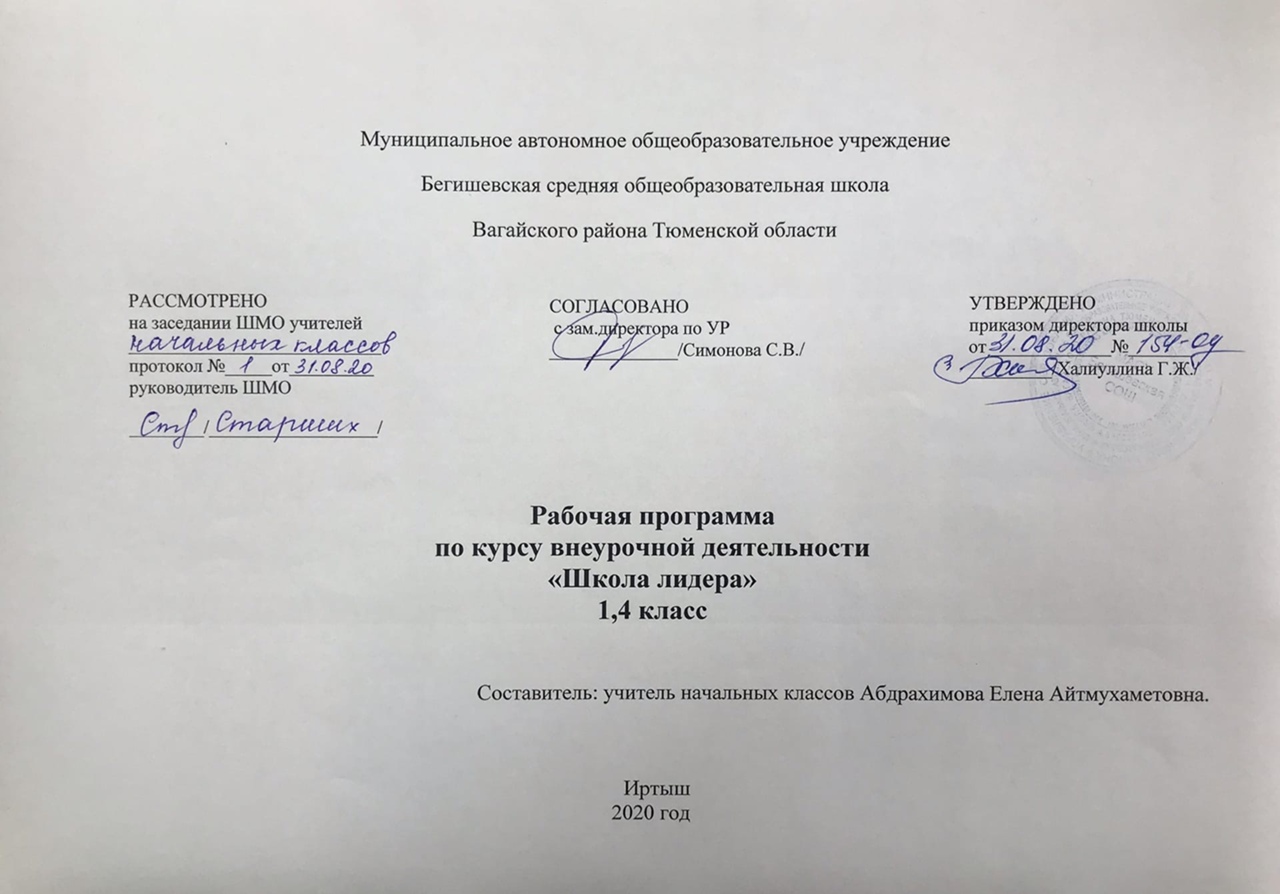 Планируемые  результаты освоения программы внеурочной деятельности.Программа «Школа лидер» позволяет добиться следующих результатов.Личностных:Целостный, социально ориентированный взгляд на мир в его органичном единстве и разнообразии;Уважительное отношение к иному мнению, готовность и способность вести диалог с другими людьми и достигать в нём взаимопонимания, понимание чувств других людей и сопереживания им;Компетентность в решении моральных проблем на основе личностного выбора, осознанное отношение к собственным поступкам;Овладения навыками сотрудничества с педагогом и сверстниками;Матапредметных:Умение самостоятельно ставить новые задачи на основе развития познавательных мотивов и интересов;Формирование умения планировать, контролировать и оценивать свои действия в соответствии с поставленной задачей и условием её реализации;Формирование умения определять наиболее эффективные способы достижения результата;Умение организовать сотрудничество и совместную деятельность с педагогом, сверстниками, старшими и младшими школьниками: определять цели, распределять функции и роли участников, взаимодействовать и работать в группе;Формирование и развитие компетентности в области использования информационно-коммуникативных технологий.Предметных:Сформированность мотивированной направленности на продуктивную творческую деятельность;Развитие качеств, присущим лидерам;Приобретение устойчивых навыков самостоятельной, целенаправленной и содержательной деятельности, включая информационно-коммуникативные технологии;Продуктивно сотрудничать с участниками объединения при решении различных социально-творческих задач.Качество реализации программы «Лидер» состоит из 3-х уровней: высокого (80-100%), среднего (50-79%) и низкого (0-49%).Высокий уровень (80-100%): умение бесконфликтно общаться со сверстниками и взрослыми людьми; организация и проведение социально значимых акций (мероприятий) для школьников начальных классов; разработка и реализация досуговых программ.Средний уровень (50-79%): участие в проектной деятельности; участие в реализации досуговых программ; участие в социально значимых акциях (мероприятиях) для младших школьников; знание правил бесконфликтного общения со сверстниками и взрослыми людьми.Низкий уровень (0-49%): участие в мероприятиях Малыгинской СОШ; знание основ оформления стенного уголка; знание основ психологии и педагогики; частичное участие в реализации проектной деятельности.        В программе формируются следующие компетентности: презентационная, познавательная, социальная.В результате работы по  программе внеурочной деятельности «Лидер» воспитанник научится:Использовать теоретические знания для анализа и решения проблем в коллективе;Сотрудничать со сверстниками, педагогами, младшими школьниками;Самостоятельно организовывать творческую деятельность в рамках КТД;Проявлять качества лидера в различных жизненных ситуациях.Воспитанник получит возможность научиться:Взаимодействовать со сверстниками, педагогами, младшими школьниками в ходе реализации коллективных творческих проектов;Выражать своё отношение к проблеме лидерства в коллективе.Тематическое планирование№Наименование изучаемой темыНаименование изучаемой темыТема занятияКоличество часовРаздел 1  .Кто такой лидер? ( 4  часа)Раздел 1  .Кто такой лидер? ( 4  часа)Раздел 1  .Кто такой лидер? ( 4  часа)1Самоуправление в детском коллективе12Самоуправление в детском коллективе13Кто ведёт за собой?14Кто ведёт за собой?1Раздел 2 . Организаторская техника лидера (3часа )Раздел 2 . Организаторская техника лидера (3часа )Раздел 2 . Организаторская техника лидера (3часа )5Лидер - созидатель, лидер – разрушитель        16Лидер - созидатель, лидер – разрушитель        17Лидер – организатор, лидер – генератор1Раздел 3. Умения и навыки лидера (4  часа)Раздел 3. Умения и навыки лидера (4  часа)8Лидер – организатор, лидер – генератор19Лидер – инициатор, лидер – эрудит        110Лидер – инициатор, лидер – эрудит        111Абсолютный лидер1Раздел 4. Виды деятельности лидера ( 11 часов)Раздел 4. Виды деятельности лидера ( 11 часов)Раздел 4. Виды деятельности лидера ( 11 часов)12Коллективно –творческая деятельность.113Виды и этапы коллективно – творческой  деятельности114-15Специфические проявления лидерства216Специфические проявления лидерства117-18Могу ли я быть лидером-организатором?        219-21Могу ли я быть лидером-организатором?        3Раздел 5.  Организация школьного и классного самоуправления (13 часов)Раздел 5.  Организация школьного и классного самоуправления (13 часов)22Каким же должен быть лидер?123-24Каким же должен быть лидер?225-26Спортивная игра «Самый ловкий!»227-29Стиль работы лидера330Стиль работы лидера131 -32 Разница между эмоциональным и деловым лидером133.Каковы своеобразные, специфические качества лидерского таланта?134Деловая игра «Лидер»1